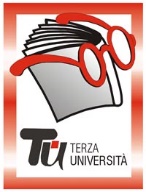              Tu  -  TERZA UNIVERSITÀ -  2022/23                                                              Provincia - SECONDA FASE     CLUSONEReferente: Olga Mosconi, cell. 338.6163495.Iscrizioni e informazioni: SPI CGIL, via Vittorio Veneto 3, tel. 035.3594650, mercoledì, ore 9.30-12 due settimane prima dell’inizio di ogni corsoSede dei corsi: Auditorium della Scuola elementare, viale Roma 11, ore 14.45-17CalendarioModulo n°117ENTRIAMO NEL MERAVIGLIOSO MONDO DELLA MUSICADocenteGiuliano TodeschiniGiornoVenerdìOrario14.45-17.00PeriodoDal 13.01.2023 al 24.02.2023 (7 incontri), (€ 28,00)SedeAuditorium della Scuola elementare, viale Roma 11ArgomentoASCOLTO GUIDATOPresentazioneCome per gli anni precedenti, obiettivo del corso è quello di proporre una serie di momenti significativi di ascolto guidato alla scoperta di alcuni aspetti del vastissimo mondo della musica classica. Quest’anno verranno proposte musiche di Mozart, Beethoven, Chopin, Mahler, Prokofiev, Respighi, Gershwin, oltre ad alcune interessanti curiosità musicali. Gli incontri saranno basati su video-ascolti, per ognuno dei quali verranno predisposte apposite schede/dispense. Le varie tematiche saranno proposte in maniera semplice e comprensibile a tutti in modo tale da poter assaporare l’esperienza musicale, come emozione ed arricchimento del proprio vissuto. Non si richiedono attitudini particolari, basta solo il desiderio di conoscere e sperimentare come un ascolto consapevole possa regalare un’emozione che solo la musica può dare.Tutor113.01.2023LA MUSICA CLASSICA IMPIEGATA NEI CARTONI ANIMATI: Esempi vari dalle musiche originali ai cartoni.220.01.2023F. CHOPIN “IL POETA DEL PIANOFORTE”: il concerto n.1 per pianoforte e orchestra selezione da i   Notturni, Preludi, Polacche, Studi e Sonate.327.01.2023INNI NAZIONALI: La storia della nascita dell’Inno d’Italia, l’inno inglese, l’inno tedesco già presente nel “Keiser quartett” di Haydn, l’inno americano, l’inno Finlandese in “Finlandia” di Sibelius403.02.2023L’OPERA “DON GIOVANNI” DI W. A. MOZART: selezione.510.02.2023LUDWIG VAN BEETHOVEN: Concerto per pianoforte e orchestra n.3 in Do minore. Analisi dell’inno alla gioia dalla 9^ sinfonia.617.02.2023ASPETTI DELLA MUSICA SINFONICA DEL PRIMO ‘900: G. Mahler 2° tempo dalla Sinfonia n.1 “Il Titano”; “Adagietto” dalla Sinfonia n.5; S. Prokofiev: “Sinfonia classica”; O. Respighi: “Feste romane”.724. 02.2023AMERICA CLASSICA: G. Gershwin: Rapsodia in blue; A. Copland “Appalachian suite”; S. Barber “Adagio per archi”.